CIS-TN-YY-NNJanuary 01, 1900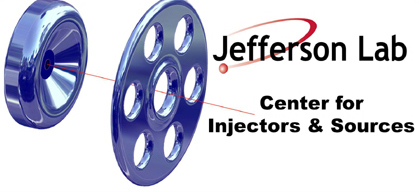 TITLE (ALL CAPS)AuthorsAffiliationsPlease use Times New Roman 12pt font.Save file and PDF to wiki : https://wiki.jlab.org/ciswiki/index.php/CIS_Technical_Notes